 RM 0445 A visão é um dos ó rgoão  dos Semgtidos   e   é por  meio    desse     sentido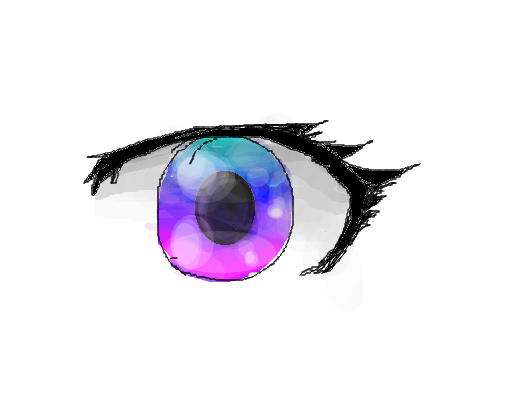 